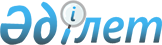 Ғабит Мүсірепов атындағы ауданы мәслихатының 2021 жылғы 30 желтоқсандағы № 14-4 "2022-2024 жылдарға арналған Ғабит Мүсірепов атындағы ауданы Дружба ауылдық округінің бюджетін бекіту туралы" шешіміне өзгерістер енгізу туралыСолтүстік Қазақстан облысы Ғабит Мүсірепов атындағы ауданы мәслихатының 2022 жылғы 29 қарашадағы № 23-5 шешімі
      Солтүстік Қазақстан облысы Ғабит Мүсірепов атындағы ауданының мәслихаты ШЕШТІ:
      1. Ғабит Мүсірепов атындағы ауданы мәслихатының "2022-2024 жылдарға арналған Ғабит Мүсірепов атындағы ауданы Дружба ауылдық округінің бюджетін бекіту туралы" 2021 жылғы 30 желтоқсандағы № 14-4 шешіміне келесі өзгерістер енгізілсін:
      1-тармақ жаңа редакцияда жазылсын:
       "1. 2022-2024 жылдарға арналған Ғабит Мүсірепов атындағы ауданы Дружба ауылдық округінің бюджеті осы шешімге тиісінше 1, 2 және 3-қосымшаларға сәйкес, соның ішінде 2022 жылға келесі көлемдерде бекітілсін:
      1) кірістер – 28 545,9 мың теңге:
      салықтық түсімдер – 7 451,2 мың теңге;
      салықтық емес түсімдер – 0;
      негізгі капиталды сатудан түсетін түсімдер – 327,4 мың теңге;
      трансферттер түсімі – 20 767,3 мың теңге;
      2) шығындар – 30 491,5 мың теңге;
      3) таза бюджеттік кредиттеу – 0:
      бюджеттік кредиттер – 0;
      бюджеттік кредиттерді өтеу – 0;
      4) қаржы активтерімен операциялар бойынша сальдо – 0:
      қаржы активтерін сатып алу – 0;
      мемлекеттің қаржы активтерін сатудан түсетін түсімдер – 0;
      5) бюджет тапшылығы (профициті) – -1 945,6 мың теңге;
      6) бюджет тапшылығын қаржыландыру (профицитін пайдалану) – 1 945,6 мың теңге:
      қарыздар түсімі – 0;
      қарыздарды өтеу – 0;
      бюджет қаражатының пайдаланылатын қалдықтары – 1 945,6 мың теңге.";
      көрсетілген шешімнің 1-қосымшасы осы шешімнің қосымшасына сәйкес жаңа редакцияда жазылсын.
      2. Осы шешім 2022 жылғы 1 қаңтардан бастап қолданысқа енгізіледі. 2022 жылға арналған Ғабит Мүсірепов атындағы ауданы Дружба ауылдық округінің бюджеті
					© 2012. Қазақстан Республикасы Әділет министрлігінің «Қазақстан Республикасының Заңнама және құқықтық ақпарат институты» ШЖҚ РМК
				
      Солтүстік Қазақстан облысыҒабит Мүсірепов атындағыаудан мәслихатының хатшысы 

Е. Әділбеков
Солтүстік Қазақстан облысыҒабит Мүсірепов атындағыауданы мәслихатының2022 жылғы 29 қарашадағы№ 23-5 шешіміне қосымшаСолтүстік Қазақстан облысыҒабит Мүсірепов атындағыауданы мәслихатының2021 жылғы 30 желтоқсандағы № 14-4 шешіміне 1-қосымша 
Санаты
Сыныбы
Кіші сыныбы
Атауы
Сома (мың теңге)
1. Кiрiстер
28 545,9
1
Салықтық түсімдер
7 451,2
04
Меншiкке салынатын салықтар
6 141,2
1
Мүлiкке салынатын салықтар
200
3
Жер салығы
1 073,6
4
Көлiк құралдарына салынатын салық
4 867,6
05
Тауарларға, жұмыстарға және қызметтерге салынатын iшкi салықтар 
1 310,0
3
Табиғи және басқа да ресурстарды пайдаланғаны үшiн түсетiн түсiмдер
1 310,0
2
Салықтық емес түсімдер
0
3
Негізгі капиталды сатудан түсетін түсімдер
327,4
03
Жерді және материалдық емес акивтерді сату
327,4
1
Жерді сату
327,4
4
Трансферттердің түсімдері
20 767,3
02
Мемлекеттiк басқарудың жоғары тұрған органдарынан түсетiн трансферттер
20 767,3
3
Аудандық (облыстық маңызы бар қаланың) бюджетінен түсетін трансферттер
20 767,3
Функцио-налдық топ
Бюджеттік бағдарла-малардың әкімшісі
Бағдар-лама
Атауы
Сома (мың теңге)
2. Шығындар
30 491,5
01
Жалпы сипаттағы мемлекеттік қызметтер
29 625,9
124
Аудандық маңызы бар қала, ауыл, кент, ауылдық округ әкімінің аппараты
29 625,9
001
Аудандық маңызы бар қала, ауыл, кент, ауылдық округ әкімінің қызметін қамтамасыз ету жөніндегі қызметтер
29 625,9
07
Тұрғын үй-коммуналдық шаруашылық
865,2
124
Аудандық маңызы бар қала, ауыл, кент, ауылдық округ әкімінің аппараты
865,2
008
Елдi мекендердегі көшелердi жарықтандыру
865,2
15
Трансферттер
0,4
124
Аудандық маңызы бар қала, ауыл, кент, ауылдық округ әкімінің аппараты
0,4
048
Пайдаланылмаған (толық пайдаланылмаған) нысаналы трансферттерді қайтару
0,4
3. Таза бюджеттік кредиттеу
0
Бюджеттік кредиттер
0
Бюджеттік кредиттерді өтеу
0
4. Қаржы активтерiмен операциялар бойынша сальдо
0
Қаржы активтерін сатып алу
0
Мемлекеттің қаржы активтерін сатудан түсетін түсімдер
0
5. Бюджет тапшылығы (профициті)
- 1 945,6
6. Бюджеттапшылығын қаржыландыру (профицитін пайдалану) 
1945,6
Қарыздар түсімдері
0
Қарыздарды өтеу
0
Бюджет қаражатының пайдаланылатын қалдықтары
1 945,6
Санаты
Сыныбы
Кіші сыныбы
Атауы
Сома (мың теңге)
8
Бюджет қаражатының пайдаланылатын қалдықтары
1 945,6
01
Бюджет қаражатының қалдықтары
1 945,6
1
Бюджет қаражатының бос қалдықтары
1 945,6